Ostash Andrey GeorgievichExperience:Position applied for: 2nd EngineerDate of birth: 24.06.1977 (age: 40)Citizenship: UkraineResidence permit in Ukraine: NoCountry of residence: UkraineCity of residence: KhersonPermanent address: 9 Dimitrova str, 48Contact Tel. No: +38 (050) 673-40-48E-Mail: marianna.hroza75@gmail.comSkype: andrey.xyxU.S. visa: Yes. Expiration date 14.05.2022E.U. visa: NoUkrainian biometric international passport: Not specifiedDate available from: 20.11.2017English knowledge: ModerateMinimum salary: 6000 $ per month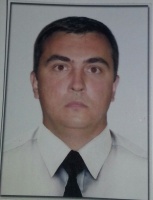 PositionFrom / ToVessel nameVessel typeDWTMEBHPFlagShipownerCrewing2nd Engineer09.09.2016-07.01.2017MAGARIContainer Ship17201MAN/B17185ANTIGUA & BARBUDAGmbH Co.KGNAUTILUS2nd Engineer02.01.2016-25.05.2016MAGARIContainer Ship17201 TMAN/B17185ANTIGUA & BARBUDAGmbH Co.KGNautilus2nd Engineer05.03.2015-29.05.2015Polaris VGRo-Ro7944Wartsilla 6R465100FinlandVG-Shipping, OYNautilus2nd Engineer01.12.2014-04.03.2015PolarisRo-Ro7944Wartsilla 6R465100GermanyHeinz   Carlels KG, DrochtersenNautilis2nd Engineer23.02.2014-13.08.2014EXE OTTERGeneral Cargo3037 tWARTSILA 8V22MD1300SAINT VINCENT & GRENBIAGI COMPANY S.A.EUROSTAR3rd Engineer07.03.2013-07.09.2013RMS RhenusDry Cargo2688deutz1320Antigua and BarbudaGerdes shippingMarlow Navigation Kherson3rd Engineer25.05.2012-04.12.2012Rita SibumContainer Ship6701MAK6300Antigua and BarbudaSchiffahrts Gmbh/Co.KGMarlow Navigation Kherson4th Engineer10.03.2011-14.09.2011Birgit GDry Cargo2545MAK1520Antigua and BarbudaGerdes shippingMarlow Navigation Kherson4th Engineer30.06.2010-30.01.2011German BayGeneral Cargo2997MAK2550Antigua and BarbudaSchiffahrts Gmbh/Co.KGMarlow Navigation Kherson